April 21, 2024    Welcome! We are so glad you joined us today. 		     We pray that you will be blessed! Speaker: Pastor Dennis WenceslaoMessage: The Fate of Man: Escaping the InevitableText: Luke 16:19-3127 “He answered, ‘Then I beg you, father, send Lazarus to my family, 28 for I have five brothers. Let him warn them, so that they will not also come to this place of torment.’29 “Abraham replied, ‘They have Moses and the Prophets; let them listen to them.’30 “‘No, father Abraham,’ he said, ‘but if someone from the dead goes to them, they will repent.’31 “He said to him, ‘If they do not listen to Moses and the Prophets, they will not be convinced even if someone rises from the dead.’”Announcements:Alpha Course Adult Sunday School at 10:30 AM on the second floor office. Pre-Worship Prayer starts at 11:40 AM every Sunday. The English congregation needs more volunteers to help with the audio and video during worship service. Training will be scheduled soon.Our prayer meeting is on Zoom! Please join Wednesdays (8-9:30 pm) to pray for the world, our missionaries, our country, and our needs.Meeting ID: 811 4383 2783	Passcode: PRAY Reminder: please do not bring any food or drinks (except clear water) into the Sanctuary. In addition, please take away the Sunday bulletins and communion cups after worship. Thank you for your operation.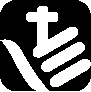 First Evangelical Church AssociationA joint & integrative ministry of spirituality, missions, social concern, and Church PlantingFECA Theme for 2024: “Transformed Churches in a Deformed World”  Arts and Mission Workshop Phase 2 - Equipping Team Leaders & Using Art in Missions4/13 - Missions Leadership FoundationsEquip missions team leaders with essential leadership skills4/20 - Crossing Culture by Healing Art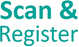 Explore cross-cultural counseling skills through art4/27 - Artistic Approaches in Missions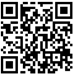       Learn how God uses visual arts, music, and drama in missions5/4 - Local Missions - El Cajon (We're full up!)        Cultivate refugee teenagers through creative art projects5/11- Local Missions - Anaheim (Sat. afternoon)Serve refugee families and kids through various art activities5/25 - Creative Painting Workshop @ FECSGV            Convey the Word of God through acrylic paintings. No art skills are required!Phase 3         6/8 – Stay TunedParis Olympic Music Outreach OpportunityAnyone interested in joining the Paris Olympic music outreach on July 20 to August 4 please contact marshall.huang@feca.org.  Join the first hybrid (in-person and Zoom) prayer meeting and singing practice to be held this Sunday, April 21@ 3pm at FECG. In person is much preferred. Join Zoom Meeting (if you absolutely cannot attend in person.)       Meeting ID: 834 8866 5890      Passcode: Praynow Love Offering for Thang Ngaihte If you wish to send a love offering, please send it to the family.Mailing address: 12447 Heritage Springs Drive, Santa Fe Springs, CA 90670Attention to: Nem Malabuyo     Make check payable to: Ching Ngaihte   Memo: Thang Memorial Love gift
However, if you choose to donate through FECA, please make the check payable to FECA and mail it to 2617 W. Beverly Blvd. Montebello, CA 90640. 		Memo: Thang Memorial Love gift.Last Sunday's Worship In-Person Attendance and OfferingLast Sunday's Worship In-Person Attendance and OfferingLast Sunday's Worship In-Person Attendance and OfferingLast Sunday's Worship In-Person Attendance and OfferingLast Sunday's Worship In-Person Attendance and OfferingLast Sunday's Worship In-Person Attendance and OfferingLast Sunday's Worship In-Person Attendance and OfferingLast Sunday's Worship In-Person Attendance and OfferingLast Sunday's Worship In-Person Attendance and OfferingLast Sunday's Worship In-Person Attendance and OfferingLast Sunday's Worship In-Person Attendance and OfferingLast Sunday's Worship In-Person Attendance and OfferingGlendaleSGVSGVSGVDiamond BarDiamond BarACCACCArcadiaArcadiaArcadiaGlendaleSGVHOAHOADiamond BarDiamond BarACCACCArcadiaArcadiaGCDCMandarin10024848489393----383817Cantonese21102----9292----106106--English11942--------1131134848--Youthw/English38771313----2121--                                                                                                                                       Total: 1,266                                                                                                                                       Total: 1,266                                                                                                                                       Total: 1,266                                                                                                                                       Total: 1,266                                                                                                                                       Total: 1,266                                                                                                                                       Total: 1,266                                                                                                                                       Total: 1,266                                                                                                                                       Total: 1,266                                                                                                                                       Total: 1,266                                                                                                                                       Total: 1,266                                                                                                                                       Total: 1,266                                                                                                                                       Total: 1,266GlendaleSGVGlendaleSGVSGVSGVDiamond BarDiamond BarACCACCArcadiaArcadiaGeneral FundGeneral Fund19,525.3619,525.3625,321.4025,321.409,126.079,126.079,263.599,263.599,571.009,571.00FECA Mission FundFECA Mission Fund1,250.001,250.00250.00250.0050.0050.00 -- --600.00600.00OthersOthers605.00605.004,037.004,037.00 -- --10.0510.053,840.003,840.0003/24 Sur./Def.03/24 Sur./Def.38,878 38,878 37,227 37,227 (2,890)(2,890)8,462 8,462 1,450 1,450 01-03/24 Sur./Def.01-03/24 Sur./Def.47,982 47,982 48,357 48,357 (39,197)(39,197)1,430 1,430 (51,648)(51,648)